To   The Ruchira Mondal,(Mukti )                 Dear Mam,                                 First of all you taken my sweet regards. I am Satyajit Nag. A scholership Student of your Mukti Org. I am read in Bsc Part (ii) with physics (H) at Raidighi College.                   Last Year i Was very ill for few months.thts why i could not complete my study.and unable to give the exam.This year i am well prepared for my exam.our exam will start on 25th june 2014.       And the most important thing is i am very thankfull to you,that you helping me for past few years through the scholarship.thts why i reached at this level.I hope in future you will helping me in this way,And i promise that when i established in my life..i will help the poor students like me.                 Last but not the least,agin i am so beholden to you and your Mukti.Hope mam,you will always pray for me for my better future.                                                                                                           Your Obedient                                                                                                              Satyajit NagMar 15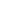 